No. S-10(XII)/2012-13						Dated at Koraput the 06.01.2014NOTICE INVITING TENDER		On behalf of Bharat Sanchar Nigam Limited, Wax sealed tenders are invited by the General Manager Telecom District Koraput from reliable and experienced contractors for laying 5 pair, 10 pair and more PIJF U/G Cable, Cable Jointing, Erection of DPs and Road Punching for 5Pr., 10Pr. and more PIJF Under Ground Telephone Cable in the revenue districts of Koraput, Rayagada, Nowrangpur and Malkangiri as per the following details.The contractors elligible can participate in the tender for maximum 02(Two) Nos of zones.  Separate tender papers are to be purchased for each zone.  The tender papers can be had from SDE (Plg & PR) of this office by giving Demand Draft for Rs. 525/- (Rupees five hundred Twenty five) only drawn in favour of Accounts Officer (Cash), O/o GMTD, BSNL, Koraput.           Last Date and Time for accepting requisition    for issue of tender schedule 			:	_______________ / 13=00hours    Last Date and time for receipt of sealed   Tenders						:	_______________ / 13=00hours    Time & Date for opening of sealed tender		:	_______________ / 15=00hours		The sealed tenders addressed to General Manager Telecom District, BSNL, Koraput superscribed as “Tender for laying Under Ground Telephone Cable” may be dropped in the tender box which is made available in this office or can be sent by “Registered Post / Courier Service” on or before the scheduled time and date.  BSNL will not be held responsible for any postal or courier delay.  The sealed tenders will be opened in the presence of the tenderers or their authorized representatives who may wish to attend at that time.  The tender can be downloaded from our website at: www.orissa.bsnl.co.in/koraput.		The undersigned reserves the right to reject, cancel or postpone any or all tenders without assigning any reason whatsoever and he is not bound to accept the lowest tender.GENERAL MANAGERTelecom District, Koraput.OFFICE OF THE:-General ManagerTelecom DistrictKoraput – 764020.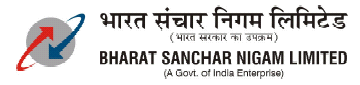 Zone NoName of the SubdivisionEstimated Cost of UG cable worksSecurity DepositEMDMinimum Experience Required (Average 30% of the Estimated cost in last three financial year.01S.D.O.T Koraput Rs 6,00,000.0060,000.0030,000.002010-11,2011-12& 2012-1302S.D.O.T Jeypore, NOW. & S.D.O.P Jeypore Rs 8,00,000.0080,000.0040,000.002010-11,2011-12& 2012-1303S.D.O.T Rayagada , S.D.O.P Rayagada & S.D.O.T GunupurRs 10,00,000.00100,000.0050,000.002010-11,2011-12& 2012-1304SDE (G/E) Malkangiri Rs 6,00,000.0060,000.0030,000.002010-11,2011-12& 2012-13